ПриложениеУТВЕРЖДЕНОПриказом НИУ ВШЭ№ _____________от _______Согласие обучающегося на осуществление исходящейакадемической мобильностиЯ,   ______________________________________________________________,                                     (фамилия, имя, отчество (при наличии) полностью)_____________________________________________________ _______________________________________,                                     (студент/аспирант, факультет/институт, ОП, курс и уровень обучения)паспорт ___________________, выдан "__" ___________________ __________ годавыдавший паспорт орган__________________________________________________проживающий(-щая) по адресу: ____________________________________________________________________________________________ Тел. ___________________ПОДТВЕРЖДАЮ, что я был(а) полностью ПРОИНФОРМИРОВАН(а) и ОСОЗНАЮ, что в ходе проведения международной академической мобильности (далее – «мобильность») с "__"_________ 20__г. по "__"_________ 20__г.(сроки мобильности)_____________________________________________________________________________________________________________________________________________(наименование мобильности)в государстве _________________ по адресу: ________________________________                                                                                            (юридический адрес принимающей стороны)_______________________________________________________________________принимающая сторона___________________________________________________________________________________________________________________________могут произойти природные и техногенные катастрофы, стихийные бедствия, военные действия или вооруженные конфликты, террористические акты, несчастные случаи и другие события, в ходе которых под угрозу могут быть поставлены моя жизнь и здоровье (далее – «чрезвычайные обстоятельства»).Я подтверждаю, что решение об участии в мобильности принималось мной лично, носит добровольный характер. Участие в мобильности осуществляется под мою ответственность. Я согласен, что я лично несу ответственность за мою жизнь и здоровье в то время, когда я нахожусь за пределами кампуса НИУ ВШЭ / за границей Российской Федерации.Я ОЗНАКОМЛЕН с условиями и правилами нахождения в принимающей стране, миграционными правилами, правилами поведения в принимающей образовательной организации, рекомендациями для граждан, выезжающих за рубеж: МИДа РФ – для граждан РФ, либо иного уполномоченного органа – для граждан других стран, и порядком постановки на консульский учет.Я ОСОЗНАЮ, что в случае нарушения мной указанных правил, мое участие в мобильности может быть прекращено раньше срока по решению принимающей стороны или местных властей. Я ПОДТВЕРЖДАЮ, что мной была/будет приобретена медицинская страховка, действующая в течение ВСЕГО ПЕРИОДА моего пребывания на мобильности, удовлетворяющая ВСЕМ требованиям принимающей стороны и покрывающая как минимум расходы на оказание срочной медицинской помощи, в том числе в стационаре, транспортировку застрахованного лица в место постоянного проживания и посмертную репатриацию тела.МНЕ ИЗВЕСТНО, что на период мобильности координатором по исходящей мобильности от НИУ ВШЭ (далее – «координатор от НИУ ВШЭ») является:______________________________________________________________________(фамилия, имя, отчество (при наличии) полностью)_____________________________________________________________________(должность, адрес электронной почты, телефон)Я ОБЯЗУЮСЬ: в течение 10 рабочих дней с момента прибытия на программу мобильности отправить по электронной почте координатору от НИУ ВШЭ Форму приезда (Приложение 1), подписанную ответственным лицом и заверенную печатью партнерского вуза (при наличии);в течение 5 рабочих дней с момента возвращения в НИУ ВШЭ отправить по электронной почте координатору от НИУ ВШЭ Форму отъезда, подписанную ответственным лицом и заверенную печатью партнерского вуза (при наличии).В случае возникновения чрезвычайных обстоятельств:Я ОСОЗНАЮ необходимость строго следовать всем указаниям уполномоченных представителей принимающей стороны, предоставлять необходимые документы и выполнять все действия или воздерживаться от таковых, если это необходимо в соответствии с действующим законодательством на территории принимающей стороны и локальными актами принимающей организации;Я ОБЯЗУЮСЬ уведомить любыми доступными в чрезвычайных обстоятельствах способами о возникшей ситуации и своем положении:назначенного координатора принимающей стороны (ФИ, телефон, электронная почта – каждое направляемое и получаемое письмо я обязуюсь дублировать на адрес координатора от НИУ ВШЭ);консульское учреждение страны моего гражданства; координатора от НИУ ВШЭ. Я ПОДТВЕРЖДАЮ, что настоящим согласием предоставляю НИУ ВШЭ право уведомлять обо ВСЕХ обстоятельствах, сообщенных мной или ставших известными НИУ ВШЭ о чрезвычайной ситуации, которая произошла во время осуществления мной участия в мобильности следующих лиц:1)_______________________________________________________________________________________________________________________________________(ФИО полностью, степень родства (если родственник), контактные данные)2)_______________________________________________________________________________________________________________________________________(ФИО полностью, степень родства (если родственник), контактные данные)3) (добавить пункты при необходимости)Я ПОДТВЕРЖДАЮ, что в случае возникшей в результате чрезвычайной ситуации необходимости моего досрочного выезда из города (страны), в котором осуществляется мобильность, я ОБЯЗУЮСЬ выполнить следующие действия:в течение пяти суток с момента, когда установлена связь с координатором от НИУ ВШЭ, Я ОБЯЗУЮСЬ принять решение о том, чтобы выехать из города (страны), в котором осуществляется мобильность или остаться в данномгороде (стране);в случае принятия решения о выезде из города (страны) приобрести проездной документ ЗА СВОЙ СЧЕТ. Стоимость проездного документа возмещается НИУ ВШЭ после соответствующего письменного обращения в уполномоченное подразделение. При этом Я СОГЛАШАЮСЬ с тем, что НИУ ВШЭ оставляет за собой право оценить обоснованность расходов на приобретение проездного документа и компенсировать его стоимость в том размере, который будет признан обоснованным в сложившейся ситуации;В случае если у меня отсутствуют средства на приобретение проездного документа, необходимого для выезда из принимающей страны, Я ОСОЗНАЮ, что НИУ ВШЭ может принять решение о приобретении проездного документа на мое имя или направлении в мой адрес денежных средств в необходимом объеме в случае, если имеется такая техническая возможность и в сроки, которые будут возможны.ПРАВИЛА, ИЗЛОЖЕННЫЕ В НАСТОЯЩЕМ СОГЛАСИИ, МНЕ ПОНЯТНЫ, Я СОГЛАСЕН (СОГЛАСНА) с его содержанием._____________/________________________________________ "__" _______ 20__ г.  (подпись)                   (Ф.И.О.)                   						   (дата)Приложение 1к Согласию обучающегося на осуществление исходящей академической мобильностиCONFIRMATION OF attendance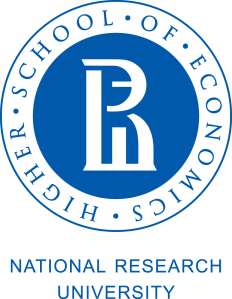 This document shall be completed by any person in an administrative position at the International Office of the Host Institution.is registered as an exchange student at______________________________________________________________________                                                                                                                    (name of host institution)PART A:The student must send it to the SIMO-Student International Mobility Office by e-mail at studyabroad@hse.ru within 10 working days from their arrival date. DATE OF ARRIVAL (dd/mm/yyyy) ________________________________________________________________________Name of person in charge: _____________________________________________________________________________Position: _______________________________________________________________________________________________________Date: ___________________          Signature: ____________________________    _ _ _ _ _ _ _ _ _ _ _ _ _ _ _ _ _ _ _ _ _ _ _ _ _ _ _ _ _ _ _ _ _ _ _ _ _ _ _ _ _ _ _ _ _ _ _ _ _ _ _ _ _ _ _ _ _ _ _ _ _ _ _ _ _ _ _ _ _ _ _ _PART B:The student must send it to the SIMO-Student International Mobility Office by e-mail at studyabroad@hse.ru within 5 working days after returning to HSE. DATE OF DEPARTURE (dd/mm/yyyy)         ______________________________________________________________Name of person in charge: _____________________________________________________________________________Position: _______________________________________________________________________________________________________Date: ___________________          Signature: ______________________________Academic year________/_________ FALL/WINTER TERM FULL ACADEMIC YEAR SPRING/SUMMER TERMStudent’s name